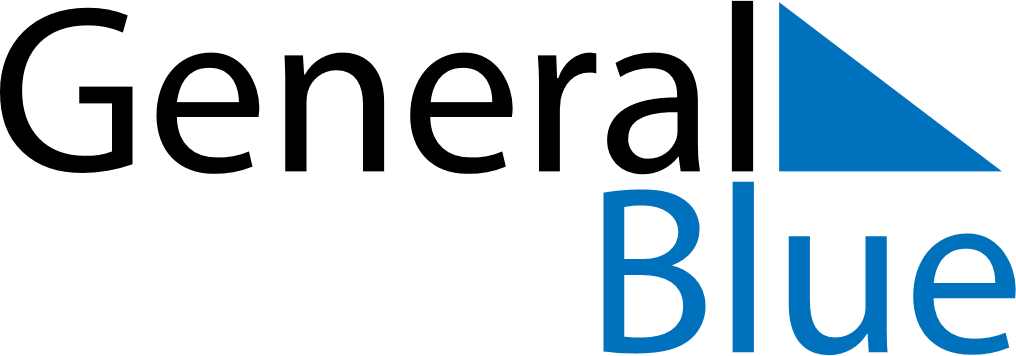 April 2029April 2029April 2029UruguayUruguaySundayMondayTuesdayWednesdayThursdayFridaySaturday1234567Easter Sunday8910111213141516171819202122232425262728Landing of the 33 Orientals2930